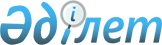 Об утверждении государственного образовательного заказа на дошкольное воспитание и обучение, размер родительской платы в Жамбылской области
					
			Утративший силу
			
			
		
					Постановление акимата Жамбылской области от 1 февраля 2022 года № 19. Зарегистрировано в Министерстве юстиции Республики Казахстан 9 февраля 2022 года № 26763. Утратило силу постановлением акимата Жамбылской области от 9 марта 2023 года № 35
      Сноска. Утратило силу постановлением акимата Жамбылской области от 09.03.2023 № 35 (вводится в действие по истечении десяти календарных дней после дня его первого официального опубликования и распространяется на правоотношения, возникшие с 01.01.2023).
      В соответствии со статьей 37 Закона Республики Казахстан "О местном государственном управлении и самоуправлении в Республике Казахстан", подпунктом 7-3) пункта 2 статьи 6 Закона Республики Казахстан "Об образовании" акимат Жамбылской области ПОСТАНОВЛЯЕТ:
      1. Утвердить государственный образовательный заказ на дошкольное воспитание и обучение Жамбылской области согласно приложению 1 к настоящему постановлению.
      1-1. Утвердить размер родительской платы Жамбылской области согласно приложению 2 к настоящему постановлению.
      Сноска. Пункт 1 с изменениями, внесенными постановлением акимата Жамбылской области от 28.06.2022 № 139 (вводится в действие по истечении десяти календарных дней после дня его первого официального опубликования).


      2. Коммунальному государственному учреждению "Управление образования акимата Жамбылской области" в установленном законодательством порядке обеспечить:
      1) государственную регистрацию настоящего постановления в Министерстве юстиции Республики Казахстан;
      2) размещение настоящего постановления на интернет-ресурсе акимата Жамбылской области.
      3. Контроль за исполнением настоящего постановления возложить на курирующего заместителя акима области.
      4. Настоящее постановление вводится в действие по истечении десяти календарных дней после дня его первого официального опубликования и распространяется на отношения, возникшие с 1 января 2022 года. Государственный образовательный заказ на дошкольное воспитание и обучение, размер родительской платы в Жамбылской области
      Сноска. Приложение 1- в редакции постановления акимата Жамбылской области от 28.06.2022 № 139 (вводится в действие по истечении десяти календарных дней после дня его первого официального опубликования); с изменениями, внесенным постановлением акимата Жамбылской области от 20.07.2022 № 155 (вводится в действие после дня его первого официального опубликования). Размер родительской платы на дошкольное воспитание и обучение в Жамбылской области 
      Сноска. Постановление дополнено приложением 2 в соответствии с постановлением акимата Жамбылской области от 28.06.2022 № 139 (вводится в действие по истечении десяти календарных дней после дня его первого официального опубликования).
					© 2012. РГП на ПХВ «Институт законодательства и правовой информации Республики Казахстан» Министерства юстиции Республики Казахстан
				
      Аким Жамбылской области 

Б. Сапарбаев
Приложение к постановлению
акимата Жамбылской области
от 1 февраля 2022 года № 19
№
Виды дошкольных организаций 
Средняя стоимость расходов на одного воспитанника
Средняя стоимость расходов на одного воспитанника
Средняя стоимость расходов на одного воспитанника
Средняя стоимость расходов на одного воспитанника
Количество мест воспитанников
№
Виды дошкольных организаций 
Группа 10,5 часовым режимом пребывания
Группа 10,5 часовым режимом пребывания
Миницентры с неполным днем пребывания
Миницентры с неполным днем пребывания
Количество мест воспитанников
№
Виды дошкольных организаций 
город
село
город
село
Количество мест воспитанников
1
Байзакский район
4771
1.1
Санаторные группы
68 958
25
1.2
Детские сады на 30 мест
88 000
30
1.3
Детские сады на 50 мест 
75 780
250
1.4
Детские сады на 55 мест 
67 100
55
1.5
Детские сады на 65 мест 
71 300
65
1.6
Детские сады на 75 мест 
65 967
225
1.7
Детские сады на 90 мест 
63 100
90
1.8
Детские сады на 100 мест 
62 800
300
1.9
Детские сады на 140 мест 
55 517
815
1.10
Детские сады на 280 мест 
50 950
560
1.11
Частные дошкольные организации 
45 869
1905
1.12
Мини-центры 
45 746
451
2
Жамбылский район 
4518
2.1
Санаторные группы
68 958
20
2.2
Детские сады на 25 мест
87 588
25
2.3
Детские сады на 40 мест 
84 025
40
2.4
Детские сады на 50 мест
66 058
50
2.5
Детские сады на 52 мест
84 259
52
2.6
Детские сады на 75 мест
64 209
75
2.7
Детские сады на 80 мест
61 957
160
2.8
Детские сады на 116 мест 
49 186
116
2.9
Детские сады на 130 мест 
55 587
130
2.10
Детские сады на 140 мест 
51 190
140
2.11
Детские сады на 150 мест 
46 089
150
2.12
Детские сады на 170 мест
57 303
150
2.13
Детские сады на 180 мест 
56 117
180
2.14
Детские сады на 280 мест 
47 260
840
2.15
Частные дошкольные организации
45 869
1340
2.16
Мини-центры
27 668
22 783
1050
3
Жуалынский район
2450
3.1
Санаторные группы
68 958
50
3.2
Детские сады на 25 мест
71 990
25
3.3
Детские сады на 50 мест
57 972
800
3.4
Детские сады на 75 мест
51 676
75
3.5
Детские сады на 100 мест 
50 487
200
3.6
Детские сады на 125 мест 
45 869
125
3.7
Детские сады на 140 мест 
51 447
280
3.8
Детские сады на 145 мест 
55 388
290
3.9
Детские сады на 280 мест
52 516
230
3.10
Частные дошкольные организации 
45 869
325
3.11
Мини-центры
28 172
50
4
Кордайский район
8472
4.1
Санаторные группы
68 958
20
4.2
Детские сады на 40 мест 
70 430
20
4.3
Детские сады на 50 мест 
56 751
50
4.4
Детские сады на 75 мест 
49 143
300
4.5
Детские сады на 90 мест
56 782
90
4.6
Детские сады на 95 мест 
48 768
95
4.7
Детские сады на 100 мест 
47 910
150
4.8
Детские сады на 120 мест 
57 921
180
4.9
Детские сады на 130 мест 
60 035
130
4.10
Детские сады на 140 мест 
49 494
420
4.11
Детские сады на 280 мест 
49 412
840
4.12
Детские сады на 325 мест 
49 927
325
4.13
Частные дошкольные организации
45 869
19 911
5700
4.14
Мини-центры
36 474
11 156
122
5
Меркенский район
3796
5.1
Санаторные группы
105 043
40
5.2
Детские сады на 30 мест 
73 960
30
5.3
Детские сады на 40 мест 
73 960
40
5.4
Детские сады на 47 мест 
73 960
47
5.5
Детские сады на 70 мест
73 960
140
5.6
Детские сады на 90 мест 
45 869
90
5.7
Детские сады на 140 мест 
45 869
700
5.8
Детские сады на 180 мест 
45 869
180
5.9
Детские сады на 240 мест
45 869
240
5.10
Детские сады на 280 мест 
45 869
560
5.11
Частные дошкольные организации
45 869
1290
5.12
Мини-центры
37 368
439
6
Мойынкумский район
1331
6.1
Детские сады на 20 мест 
134 412
20
6.2
Детские сады на 25 мест 
81 980
50
6.3
Детские сады на 40 мест
87 511
80
6.4
Детские сады на 45 мест 
82 812
135
6.5
Детские сады на 55 мест
73 457
158
6.6
Детские сады на 125 мест 
77 654
125
6.7
Детские сады на 140 мест
59 055
140
6.8
Детские сады на 175 мест 
53 471
175
6.9
Детские сады на 255 мест 
57 605
255
6.10
Мини-центры
33 571
11 516
193
7
район им.Т.Рыскулова
3318
7.1
Санаторные группы
68 958
50
7.2
Детские сады на 25 мест
93 168
25
7.3
Детские сады на 40 мест 
68 965
40
7.4
Детские сады на 50 мест 
60 718
50
7.5
Детские сады на 65 мест
63 703
65
7.6
Детские сады на 67 мест
54 577
67
7.7
Детские сады на 85 мест 
66 630
85
7.8
Детские сады на 100 мест 
56 203
100
7.9
Детские сады на 115 мест 
62 413
230
7.10
Детские сады на 125 мест 
64 324
125
7.11
Детские сады на 150 мест 
56 885
300
7.12
Детские сады на 165 мест 
50 485
115
7.13
Детские сады на 280 мест 
45 869
280
7.14
Частные дошкольные организации
45 869
1210
7.15
Мини-центры
25 158
10 300
576
8
Сарысуский район
2410
8.1
Санаторные группы
62 040
68 958
50
8.2
Детские сады на 25 мест
107 672
25
8.3
Детские сады на 50 мест 
62 754
50
8.4
Детские сады на 75 мест 
48 578
75
8.5
Детские сады на 100 мест 
49 987
100
8.6
Детские сады на 275 мест 
45 869
275
8.7
Детские сады на 280 мест 
41 718
535
8.8
Частные дошкольные организации
41 718
725
8.9
Санаторные группы (частные)
62 040
25
8.10
Мини-центры
28 255
30 165
550
9
Таласский район
3065
9.1
Санаторные группы
62 040
25
9.2
Детские сады на 40 мест 
85 928
120
9.3
Детские сады на 50 мест
66 291
250
9.4
Детские сады на 60 мест 
70 226
40
9.5
Детские сады на 75 мест 
49 068
150
9.6
Детские сады на 90 мест
48 515
57362
245
9.7
Детские сады на 100 мест
45 476
100
9.8
Детские сады на 140 мест
45 949
140
9.9
Детские сады на 260 мест
41 831
495
9.10
Детские сады на 280 мест
41 782
280
9.11
Частные дошкольные организации
41 718
525
9.12
Мини-центры
25 990
32 828
11 499
650
10
Шуский район
4756
10.1
Санаторные группы
62 040
106 658
75
10.2
Детские сады на 25 мест 
78 526
25
10.3
Детские сады на 40 мест 
67 095
80
10.4
Детские сады на 50 мест
78 526
60261
225
10.5
Детские сады на 60 мест
59 674
60
10.6
Детские сады на 75 мест
52 542
75
10.7
Детские сады на 100 мест
46 319
100
10.8
Детские сады на 105 мест
48 747
105
10.9
Детские сады на 130 мест
41 718
130
10.10
Детские сады на 140 мест
52 609
140
10.11
Детские сады на 150 мест
41 718
47588
600
10.12
Детские сады на 210 мест
41 718
210
10.13
Детские сады на 280 мест
41 718
46474
560
10.14
Детские сады на 300 мест
41 718
300
10.15
Частные дошкольные организации
41 718
45 869
2350
10.16
Мини-центры
31 812
38 154
516
11
г. Тараз
20881
11.1
Санаторные группы
62 040
50
11.2
Детские сады на 50 мест
100 280
50
11.3
Детские сады на 64 мест
95 051
64
11.4
Детские сады на 75 мест
63 046
75
11.5
Детские сады на 100 мест 
46 785
100
11.6
Детские сады на 110 мест 
77 655
110
11.7
Детские сады на 140 мест 
59 392
700
11.8
Детские сады на 175 мест
50 136
175
11.9
Детские сады на 250 мест 
46 332
250
11.10
Детские сады на 280 мест 
48 910
8350
11.11
Детские сады на 320 мест 
52 246
640
11.12
Детские сады на 340 мест 
44 714
340
11.13
Частные дошкольные организации
41 718
10502
11.14
Мини-центры
37 809
1400Приложение 2 к постановлению
акимата Жамбылской области
от 1 февраля 2022 года №19
№
Виды дошкольных организаций 
Размер родительской платы в месяц (тенге)
Размер родительской платы в месяц (тенге)
Размер родительской платы в месяц (тенге)
Размер родительской платы в месяц (тенге)
№
Виды дошкольных организаций 
Группа 10,5 часовым режимом пребывания
Группа 10,5 часовым режимом пребывания
Миницентры с неполным днем пребывания
Миницентры с неполным днем пребывания
№
Виды дошкольных организаций 
город
село
город
село
1
Байзакский район
Байзакский район
Байзакский район
Байзакский район
Байзакский район
1.1
Санаторные группы
0
1.2
Детские сады 
8000
1.3
Частные дошкольные организации
8000
1.4
Мини-центры 
8000
2
Жамбылский район
Жамбылский район
Жамбылский район
Жамбылский район
Жамбылский район
2.1
Санаторные группы
0
2.2
Детские сады 
8000
2.3
Частные дошкольные организации
8000
2.4
Мини-центры
7000
4000
3
Жуалынский район
Жуалынский район
Жуалынский район
Жуалынский район
Жуалынский район
3.1
Санаторные группы
0
3.2
Детские сады
8000
3.3
Частные дошкольные организации
8000
3.4
Мини-центры
5250
4
Кордайский район
Кордайский район
Кордайский район
Кордайский район
Кордайский район
4.1
Санаторные группы
0
4.2
Детские сады 
8500
4.3
Частные дошкольные организации
8500
4.4
Мини-центры
7000
5
Меркенский район
Меркенский район
Меркенский район
Меркенский район
Меркенский район
5.1
Санаторные группы
0
5.2
Детские сады 
8500
5.3
Частные дошкольные организации
8500
5.4
Мини-центры
8500
6
Мойынкумский район
6.1
Детские сады 
7000
6.2
Мини-центры
5000
7
район Т.Рыскулова
7.1
Санаторные группы
0
7.2
Детские сады
8600
7.3
Частные дошкольные организации
8600
7.4
Мини-центры
6000
8
Сарысуский район
Сарысуский район
Сарысуский район
Сарысуский район
Сарысуский район
8.1
Санаторные группы
0
0
8.2
Детские сады 
10000
8000
8.3
Частные дошкольные организации
10000
8.4
Санаторные группы (частные)
0
8.5
Мини-центры
10000
8000
9
Таласский район
Таласский район
Таласский район
Таласский район
Таласский район
9.1
Санаторные группы
0
9.2
Детские сады 
8000
6000
9.3
Частные дошкольные организации
8000
9.4
Мини-центры
6000
6000
10
Шуский район
Шуский район
Шуский район
Шуский район
Шуский район
10.1
Санаторные группы
0
0
10.2
Детские сады 
8000
8000
10.3
Частные дошкольные организации
8000
8000
10.4
Мини-центры
8000
8000
11
город Тараз
город Тараз
город Тараз
город Тараз
город Тараз
11.1
Санаторные группы
0
11.2
Детские сады 
11000
11.3
Частные дошкольные организации
14000
11.4
Мини-центры
11000